Resources: Some things we use Note: This is not an exhaustive list but rather a list of things we get asked about often or sometimes feature in our workArt:Jim Chuchu is a highly acclaimed filmmaker, musician and visual artist living and working in Nairobi, Kenya. His work is incredibly powerful. One image we use often is “All Oppression is Connected” http://www.jimchuchu.com/oppressionAnti-racism:dRworks has a wealth of information regarding dismantling racism, including definitions, assumptions and workbooks, many of which can be used free of charge with proper attribution. One resource we use often is: https://www.dismantlingracism.org/uploads/4/3/5/7/43579015/okun_-_white_sup_culture.pdfAnti-racist reading list http://www.eracce.org/resourcesPodcast on the limitations of an Anti-Racist reading list Educational graphic on contradictions for white people in racial justice work from the Instagram account @malefragility. LGBTQIA+:LGBTQIA+ Resource listGlossary of terms related to sexual orientation and gender identityArticle on the Stonewall Riots from The History Channels series on Origins, Timelines and Leaders. Pronouns: What and WhyDisability Rights:Disability History Timeline as well as a host of other resources related to disability rights for the Michigan Disability Rights Coalition (MDRC)Disability Health Program and additional disability health resources from Michigan Department of Health and Human Services (MDHHS). For more information contact Alice Frame at FrameA@michigan.govBody Positivity:Website: Health at Every Size® an organization that celebrates body diversity10 principles of Intuitive EatingIndigenous rights:Article from Amnesty International: What are they? A guide to Indigenous land acknowledgement Ageism: Link to Alexis blogpostOther teachers in the work:https://www.sonyareneetaylor.com/http://adriennemareebrown.net/We would love to hear about other resources that you use! For questions about these or to provide additional resources please contact Krista Rowe, Director of Diversity, Equity and Inclusion, Event Garde at krista@eventagrde.comStatement and Quotes: 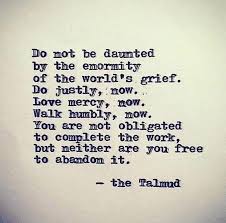 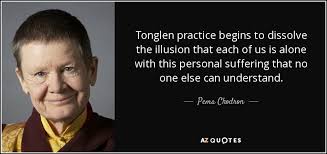 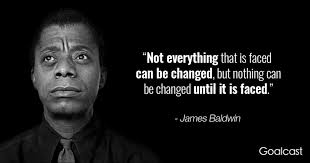 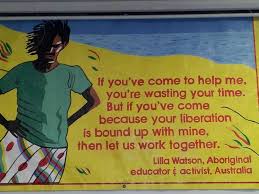 